PRIPOROČILNI SEZNAM ZA BRALNO ZNAČKO ZA PRVI RAZRED - Š. L. 2021/2022Lahko si izbereš tudi knjigo, ki ni na priporočilnem seznamu.BABICA PRIPOVEDUJE (naslov po izbiri)SLOVENSKE LJUDSKE PRAVLJICE (naslov po izbiri)BEDIN IN BEDINA MOJCA POKRAJCULJAPET BRATOVHVALEŽNI MEDVEDJANČEK JEŽEKBRANKA JURCA: SNEŽAKI V VRTCUKAJETAN KOVIČ: MAČEK MURI; MAČJI SEJEMBOŽA BOŽENA LESJAK: VSAKA STVAR SE ZGODI Z RAZLOGOMFRAN LEVSTIK: KDO JE NAPRAVIL VIDKU SRAJČICOSVETLANA MAKAROVIČ: NASLOV PO IZBIRIELA PEROCI: NASLOV PO IZBIRIANJA ŠTEFAN: ŠTIRI ČRNE MRAVLJICEPETER HORN: KAJ BOM, KO BOM VELIKIDA MLAKAR ČRNIČ: KAKO STA BIBI IN GUSTI PREZVIJAČILA HRIBJACOB IN WILHELM GRIMM: (naslov po izbiri)MARCUS PFISTER: (naslov po izbiri)JACOB GRIMM: (naslov po izbiri)HANS DE BEER: (naslov po izbiri)ALEIX CABRERA: VILE PRIPOVEDUJEJO O … (naslov po izbiri)EMA CHICHESTER CLARK: RADA TE IMAM, MODRI KENGURUJČEKPIERRE CORAN: ZAJČEK HINKO ALI GOSKA VIOLETA ALI MUCA TINKAMAX VELTHUIJS: ZBIRKA O ŽABCU (naslov po izbiri)UDO WEIGELT: MURČI JE BIL!Zbirko pesmic si izbereš sam/sama.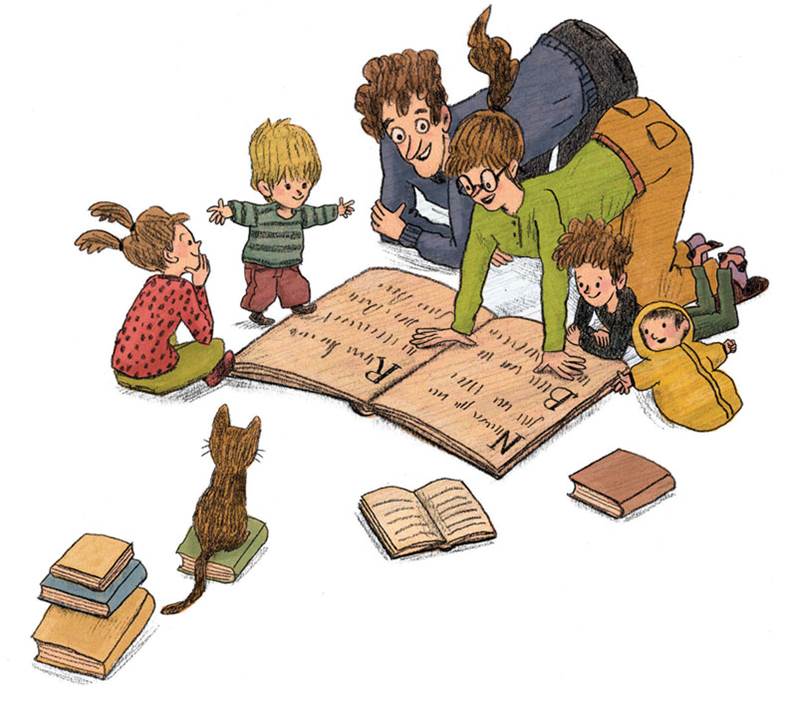 